АДМИНИСТРАЦИЯ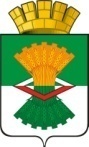 МАХНЁВСКОГО МУНИЦИПАЛЬНОГО ОБРАЗОВАНИЯПОСТАНОВЛЕНИЕ02 декабря 2021 года                                                                                        № 976п.г.т. МахнёвоО внесении изменений в постановление Администрации                              Махнёвского муниципального образования от 18 мая 2020 года № 364                            «Об утверждении Положения о комиссии по установлению стажа муниципальной службы лицу, замещающему муниципальную должность Главы Махнёвского муниципального образования и лицам, замещающим должности муниципальной службы в Администрации                                   Махнёвского муниципального образования» (с изменениями                                         от 14.10.2020 № 650, от 25.12.2020 № 856, от 17.08.2021 № 635)В связи с кадровыми изменениями в Администрации Махнёвского муниципального образования,ПОСТАНОВЛЯЮ:1. Внести в постановление Администрации Махнёвского муниципального образования от 18 мая 2020 года № 364 «Об утверждении Положения о комиссии по установлению стажа муниципальной службы лицу, замещающему муниципальную должность Главы Махнёвского муниципального образования    и лицам, замещающим должности муниципальной службы                                                                   в Администрации Махнёвского муниципального образования»                                                                                                (с изменениями от 14.10.2020 г № 650, от 25.12.2020 № 856, от 17.08.2021 № 635), следующие изменения:1.1. Состав комиссии по установлению стажа муниципальной службы лицу, замещающему муниципальную должность Главы Махнёвского муниципального образования и лицам, замещающим должности муниципальной службы в Администрации Махнёвского муниципального образования, изложить в новой редакции (Приложение 1).2. Разместить настоящее постановление на официальном сайте Махнёвского муниципального образования в сети «Интернет».3. Контроль за исполнением настоящего постановления оставляю за собой.Глава Махнёвского муниципального образования                                                               А.С. КорелинУтвержденоПостановлением АдминистрацииМахнёвского муниципального образованияот  02.12.2021  № 976Состав комиссии по установлению стажа муниципальной службы лицу, замещающему муниципальную                              должность Главы Махнёвского муниципального образования и лицам,                               замещающим должности муниципальной службы в АдминистрацииМахнёвского муниципального образования» (с изменениями                                           от 14.10.2020 № 650, от 25.12.2020 № 856, от 17.08.2021 № 635)Онучин Александр ВасильевичПервый заместитель главы Администрации Махнёвского муниципального образования,  председатель комиссииБауэр Людмила     Владимировна Главный специалист отдела правового обеспечения, муниципальной службы и кадров Администрации Махнёвского муниципального образования, секретарь комиссииЧлены комиссии:Кокшарова ГалинаАлександровна Заместитель главы Администрации Махнёвского муниципального образования по социальным вопросамКислых Алексей Владимирович Начальник отдела правового обеспечения, муниципальной службы и кадров Администрации Махнёвского муниципального образованияКиселева Светлана МихайловнаНачальник  отдела  бухгалтерского учета и       отчётности Администрации Махнёвского  муниципального образованияКозуб СветланаАлександровна И.о.начальника  Финансового отдела Администрации Махнёвского муниципального образованияКибирева Любовь Сергеевна  Специалист 1 категории отдела по организации деятельности Администрации Махнёвского муниципального образования и работе с муниципальным архивом